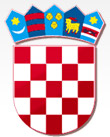    R E P U B L I K A  H R V A T S K A KRAPINSKO-ZAGORSKA ŽUPANIJA     OPĆINA KRALJEVEC NA SUTLI                OPĆINSKO VIJEĆEKLASA: 024-02/23-01/05URBROJ: 2140-17-01-22-02Kraljevec na Sutli, 28. ožujka 2023. REDOVAN ZAPISNIK        sa 20. sjednice Općinskog vijeća Općine Kraljevec na Sutli održane 28. ožujka 2023. godine u vijećnici Općine Kraljevec na Sutli, Kraljevec na Sutli 132.Počelo u: 19:00 sati.Nazočni članovi Općinskog vijeća:  Marija Bogović, Dijana Vukina, Marija Urek, Dražen Jambrešić, Ljudevit Cvetković, Antun Hrelja i Antonijo Hlad.Nenazočni članovi Općinskog vijeća: Ana Kolar(ispričano) i Mario Harapin(ispričano).Ostali nazočni: Načelnik Općine Kraljevec na Sutli gđa. Blanka Berić Stipčić (dalje u tekstu: Načelnica) i referent za uredsko poslovanje Jedinstvenog upravnog odjela Općine Kraljevec na Sutli Lucija Kolić.Zapisničar: Lucija Kolić          Predsjednik Općinskog vijeća Općine Kraljevec na Sutli gosp. Dražen Jambrešić (u daljnjem tekstu: Predsjedavajući), pozdravlja sve nazočne, otvara 20. sjednicu Općinskog vijeća Općine Kraljevec na Sutli, konstatira da je nazočno ukupno sedam od devet  članova Općinskog vijeća, te da će sve odluke i zaključci biti pravovaljani. Dnevnom redu se, prema sugestiji gosp. Dražena Jambrešića dodaje točka: Odluka o izmjenama i dopunama Odluke o lokalnim porezima Općine Kraljevec na Sutli pod brojem 16., Točka dnevnog reda Slobodna riječ se pomiče na 17. mjesto.Predsjedavajući stoga predlaže dnevni red, a koji glasi:Verifikacija Zapisnika sa 18. sjednice Općinskog vijeća Općine Kraljevec na Sutli  Verifikacija Zapisnika sa 19. sjednice Općinskog vijeća Općine Kraljevec na SutliIzvješće Mandatne komisije: obavijest Općinskom vijeću o ostavci mandata vijećnika i o novom članu vijećnika koji počinje obavljati vijećničku dužnost,Svečana prisega novog člana vijećnika;Prijedlog i donošenje Odluke o početku mandata članu Općinskog vijeća Općine Kraljevec na SutliPrijedlog i donošenje Godišnjeg izvještaja o izvršenju Proračuna Općine Kraljevec na Sutli za 2022. godinu (s ostalim pripadajućim prilozima)Prijedlog i donošenje Zaključka o prihvaćanju polugodišnjeg izvješća općinskog načelnika za razdoblje 7.-12. 2022. godinePrijedlog i donošenje I. izmjena i dopuna Proračuna Općine Kraljevec na Sutli za 2023. godinu (s ostalim pripadajućim prilozima)Prijedlog i donošenje Pravilnika o dodjeli javnih priznanja Općine Kraljevec na SutliPrijedlog i donošenje Analize stanja sustava civilne zaštite na području Općine Kraljevec na Sutli za 2022. Prijedlog i donošenje Plana razvoja sustava civilne zaštite na području Općine Kraljevec na Sutli za 2023. Prijedlog i donošenje Odluke o prihvaćanju funkcionalnog spajanja Općine Kraljevec na Sutli s Općinom Zagorska SelaPrijedlog i donošenje Odluke o raspoređivanju sredstava za rad političkih stranaka zastupljenih u Općinskom vijeću Općine Kraljevec na Sutli za 2023. godinuPrijedlog i donošenje Odluke o postavljanju spomenika uz mjesno groblje u Kraljevcu na Sutli	Prijedlog i donošenje Odluke o donošenju III. Izmjena i dopunama prostornog plana uređenja Općine Kraljevec na Sutli	Prijedlog i donošenje 	I. izmjene i dopune Odluke o izboru odbora za statut i poslovnik, normativnu djelatnostOdluka o izmjenama i dopunama Odluke o lokalnim porezima Općine Kraljevec na Sutli	Slobodna riječ (pitanja, prijedlozi, sugestije).  Dnevni red 20. sjednice Općinskog vijeća donesen je sa 6 glasova.Od točke 1.-4. uključujući i 4. točku glasalo je 6 vijećnika s obzirom da nije još novi član vijeća dao prisegu.AD.1.         Predsjedavajući otvara raspravu vezano za verifikaciju Zapisnika sa 18. sjednice Općinskog vijeća Općine Kraljevec na Sutli.Nije bilo rasprave vezano za zapisnik, te Predsjedavajući daje zapisnik na glasanje:Zapisnik sa 18. sjednice Općinskog vijeća Općine Kraljevec na Sutli verificiran je sa 6 glasova.AD.2.         Predsjedavajući otvara raspravu vezano za verifikaciju Zapisnika sa 19. sjednice Općinskog vijeća Općine Kraljevec na Sutli.Nije bilo rasprave vezano za zapisnik, te Predsjedavajući daje zapisnik na glasanje:Zapisnik sa 19. sjednice Općinskog vijeća Općine Kraljevec na Sutli verificiran je sa 6 glasova.AD.3. Izvješće Mandatne komisije: obavijest Općinskom vijeću o ostavci mandata vijećnika i o novom članu vijećnika koji počinje obavljati vijećničku dužnost,Svečana prisega novog člana vijećnika;Predsjedavajući otvara 3. točku dnevnog reda Izvješće Mandatne komisije: a. obavijest Općinskom vijeću o ostavci mandata vijećnika i o novom članu vijećnika koji počinje obavljati vijećničku dužnost,b. Svečana prisega novog člana vijećnika. Predsjednica Mandatne komisije objašnjava točku i navodi tko zamjenjuje vijećnicu Danijelu. Novi član vijeća Ljudevit Cvetković potpisuje prisegu. Predsjedavajući daje na glasanje Prijedlog Izvješća Mandatne komisije i Obavijest:ZA= 6 		PROTIV= 0  		SUZDRŽAN= 0Izvješće Mandatne komisije:a. obavijest Općinskom vijeću o ostavci mandata vijećnika i o novom članu vijećnika koji počinje obavljati vijećničku dužnost,b. Svečana prisega novog člana vijećnika; doneseno je sa 6 glasova.AD.4.Prijedlog i donošenje Odluke o početku mandata članu Općinskog vijeća Općine Kraljevec na SutliPredsjedavajući otvara 3. točku dnevnog reda: Prijedlog i donošenje Odluke o početku mandata članu Općinskog vijeća Općine Kraljevec na Sutli.Odluka je prihvaćena i usvojena te je temeljem prihvaćene Odluke Ljudevit Cvetković novi član vijeća pa će od 5. točke nadalje uredno glasati.Predsjedavajući daje na glasanje Prijedlog Odluke o početku mandata članu Općinskog vijeća Općine Kraljevec na Sutli:ZA= 6 		PROTIV= 0  		SUZDRŽAN= 0Odluka o početku mandata članu Općinskog vijeća Općine Kraljevec na Sutli donesena je sa 6 glasova.AD.5.Prijedlog i donošenje Godišnjeg izvještaja o izvršenju Proračuna Općine Kraljevec na Sutli za 2022. godinu (s ostalim pripadajućim materijalima)Predsjedavajući otvara 5. točku dnevnog reda: Prijedlog i donošenje Godišnjeg izvještaja o izvršenju Proračuna Općine Kraljevec na Sutli za 2022. godinu (s ostalim pripadajućim materijalima). Gosp. Hrelja zahtijeva da načelnica pojasni svaku stavku koja je prekoračila 100% u Proračunu. Načelnica pojašnjava svaku stavku. Nadalje gosp. Hrelja zahtijeva da se pošalje konto kartica za Pojačano održavanje nerazvrstanih cesti te Odluku koliko je koja Udruga dobila financijskih sredstava u 2022. godini.Predsjedavajući daje na glasanje Prijedlog Godišnjeg izvještaja o izvršenju Proračuna Općine Kraljevec na Sutli za 2022. godinu (s ostalim pripadajućim materijalima):ZA= 7 		PROTIV= 0  		SUZDRŽAN= 0Godišnji izvještaj o izvršenju Proračuna Općine Kraljevec na Sutli za 2022. godinu (s ostalim pripadajućim materijalima) donesen je sa 7 glasova.AD.6.Prijedlog i donošenje Zaključka o prihvaćanju polugodišnjeg izvješća općinskog načelnika za razdoblje 7.-12. 2022. godinePredsjedavajući otvara 6. točku dnevnog reda: Prijedlog i donošenje Zaključka o prihvaćanju polugodišnjeg izvješća općinskog načelnika za razdoblje 7.-12. 2022. godine.Načelnica pojašnjava stavke iz Proračuna. Predsjedavajući daje na glasanje Prijedlog Zaključka o prihvaćanju polugodišnjeg izvješća općinskog načelnika za razdoblje 7.-12. 2022. godine:ZA= 7 		PROTIV= 0  		SUZDRŽAN= 0Zaključak o prihvaćanju polugodišnjeg izvješća općinskog načelnika za razdoblje 7.-12. 2022. godine donesen je sa 7 glasova.AD.7.Prijedlog i donošenje I. izmjena i dopuna Proračuna Općine Kraljevec na Sutli za 2023. godinu (s ostalim pripadajućim prilozima)Predsjedavajući otvara 7. točku dnevnog reda: Prijedlog i donošenje I. izmjena i dopuna Proračuna Općine Kraljevec na Sutli za 2023. godinu (s ostalim pripadajućim prilozima).Načelnica pojašnjava stavke iz Proračuna, nabraja koje stavke su se u Proračunu dodavale i mijenjale.Predsjedavajući daje na glasanje Prijedlog I. izmjena i dopuna Proračuna Općine Kraljevec na Sutli za 2023. godinu (s ostalim pripadajućim prilozima):ZA= 7 	PROTIV= 0  		SUZDRŽAN= 0  I. izmjena i dopuna Proračuna Općine Kraljevec na Sutli za 2023. godinu (s ostalim pripadajućim prilozima) donesena je sa 7 glasova.AD.8.Prijedlog i donošenje Pravilnika o dodjeli javnih priznanja Općine Kraljevec na SutliPredsjedavajući otvara 8. točku dnevnog reda: Prijedlog i donošenje Pravilnika o dodjeli javnih priznanja Općine Kraljevec na Sutli.Lucija pojašnjava kako je Pravilnik osnova za provedbu javnog poziva za javna priznanja. Predsjedavajući daje na glasanje Prijedlog Pravilnika o dodjeli javnih priznanja Općine Kraljevec na Sutli:ZA= 7 		PROTIV= 0  		SUZDRŽAN= 0Pravilnik o dodjeli javnih priznanja Općine Kraljevec na Sutli donesen je sa 7 glasova.AD.9.Prijedlog i donošenje Analize stanja sustava civilne zaštite na području Općine Kraljevec na Sutli za 2022.Predsjedavajući otvara 9. točku dnevnog reda: Prijedlog i donošenje Analize stanja sustava civilne zaštite na području Općine Kraljevec na Sutli za 2022.Predsjedavajući daje na glasanje Prijedlog Analize stanja sustava civilne zaštite na području Općine Kraljevec na Sutli za 2022.:ZA= 7 		PROTIV= 0  		SUZDRŽAN= 0Analiza stanja sustava civilne zaštite na području Općine Kraljevec na Sutli za 2022. donesena je sa 7 glasova.AD.10.Prijedlog i donošenje Plana razvoja sustava civilne zaštite na području Općine Kraljevec na Sutli za 2023.Predsjedavajući otvara 10. točku dnevnog reda: Prijedlog i donošenje Plana razvoja sustava civilne zaštite na području Općine Kraljevec na Sutli za 2023. Nakon glasanja vijećnik Ljudevit napustio je sjednicu zbog zdravstvenih obaveza.Predsjedavajući daje na glasanje Prijedlog Plana razvoja sustava civilne zaštite na području Općine Kraljevec na Sutli za 2023.:ZA= 7 		PROTIV= 0  		SUZDRŽAN= 0Plana razvoja sustava civilne zaštite na području Općine Kraljevec na Sutli za 2023. donesen je sa 7 glasova.AD.11.Prijedlog i donošenje Odluke o prihvaćanju funkcionalnog spajanja Općine Kraljevec na Sutli s Općinom Zagorska selaPredsjedavajući otvara 11. točku dnevnog reda: Prijedlog i donošenje Odluke o prihvaćanju funkcionalnog spajanja Općine Kraljevec na Sutli s Općinom Zagorska sela.Predsjedavajući daje na glasanje Prijedlog Odluke o prihvaćanju funkcionalnog spajanja Općine Kraljevec na Sutli s Općinom Zagorska sela:ZA= 6 		PROTIV= 0  		SUZDRŽAN= 0Odluka o prihvaćanju funkcionalnog spajanja Općine Kraljevec na Sutli s Općinom Zagorska sela donesena je sa 6 glasova.AD.12.Prijedlog i donošenje Odluke o raspoređivanju sredstava za rad političkih stranaka zastupljenih u Općinskom vijeću Općine Kraljevec na Sutli za 2023. godinuPredsjedavajući otvara 12. točku dnevnog reda: Prijedlog i donošenje Odluke o raspoređivanju sredstava za rad političkih stranaka zastupljenih u Općinskom vijeću Općine Kraljevec na Sutli za 2023. godinu.Predsjedavajući daje na glasanje Prijedlog Odluke o raspoređivanju sredstava za rad političkih stranaka zastupljenih u Općinskom vijeću Općine Kraljevec na Sutli za 2023. godinu:ZA= 6 		PROTIV= 0  		SUZDRŽAN= 0Odluka o raspoređivanju sredstava za rad političkih stranaka zastupljenih u Općinskom vijeću Općine Kraljevec na Sutli za 2023. godinu donesena je sa 6 glasova.AD.13.Prijedlog i donošenje Odluke o postavljanju spomenika uz mjesno groblje u Kraljevcu na SutliPredsjedavajući otvara 13. točku dnevnog reda: Prijedlog i donošenje Odluke o postavljanju spomenika uz mjesno groblje u Kraljevcu na Sutli.Predsjedavajući daje na glasanje Prijedlog Odluke o postavljanju spomenika uz mjesno groblje u Kraljevcu na Sutli:ZA= 6 		PROTIV= 0  		SUZDRŽAN= 0Odluka o postavljanju spomenika uz mjesno groblje u Kraljevcu na Sutli donesena je sa 6 glasova.AD.14.Prijedlog i donošenje Odluke o donošenju III. izmjena i dopuna prostornog plana uređenja Općine Kraljevec na SutliPredsjedavajući otvara 14. točku dnevnog reda: Prijedlog i donošenje Odluke o donošenju III. izmjena i dopuna prostornog plana uređenja Općine Kraljevec na Sutli.Predsjedavajući daje na glasanje Prijedlog Odluke o donošenju III. izmjena i dopuna prostornog plana uređenja Općine Kraljevec na Sutli:ZA= 6 		PROTIV= 0  		SUZDRŽAN= 0Odluka o donošenju III. izmjena i dopuna prostornog plana uređenja Općine Kraljevec na Sutli donesena je sa 6 glasova.AD.15.Prijedlog i donošenje I. izmjene i dopune Odluke o izboru odbora za status i poslovnik, normativnu djelatnostPredsjedavajući otvara 15. točku dnevnog reda: Prijedlog i donošenje I. izmjene i dopune Odluke o izboru odbora za status i poslovnik, normativnu djelatnost.Predsjedavajući daje na glasanje Prijedlog I. izmjene i dopune Odluke o izboru odbora za status i poslovnik, normativnu djelatnost:ZA= 6 		PROTIV= 0  		SUZDRŽAN= 0I. izmjene i dopune Odluke o izboru odbora za status i poslovnik, normativnu djelatnost donesena su sa 6 glasova.AD.16.Prijedlog i donošenje Odluke o izmjenama i dopunama Odluke o lokalnim porezima Općine Kraljevec na SutliPredsjedavajući otvara 16. točku dnevnog reda: Prijedlog i donošenje Odluke o izmjenama i dopunama Odluke o lokalnim porezima Općine Kraljevec na Sutli.Predsjedavajući daje na glasanje Prijedlog Odluke o izmjenama i dopunama Odluke o lokalnim porezima Općine Kraljevec na Sutli:ZA= 6 		PROTIV= 0  		SUZDRŽAN= 0Odluka o izmjenama i dopunama Odluke o lokalnim porezima Općine Kraljevec na Sutli donesena je sa 6 glasova.AD.17.Slobodna riječ (pitanja, prijedlozi, sugestije)Gosp. Hrelja pitao je načelnicu zašto se u 2022. godini nije asfaltirala cesta kod Joje do Lovačkog doma. Načelnica je rekla da to nije bilo u planu za 2022. godinu, ali se cesta obišla s Mihalićem. Budući daljnjih rasprava i pitanja nije bilo, predsjedavajući zaključuje sjednicu te se svima zahvaljuje na suradnji.Završeno: 20:30 sati.     Zapisničar:		             			PREDSJEDNIK OPĆINSKOG VIJEĆA    Lucija Kolić					                     Dražen Jambrešić